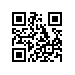 ПРИКАЗОб утверждении тем, руководителей и консультантов выпускных квалификационных работ студентов образовательной программы «Управление и аналитика в государственном секторе» факультета Санкт-Петербургская школа социальных наук и востоковеденияПРИКАЗЫВАЮ:Утвердить темы выпускных квалификационных работ студентов 4 курса образовательной программы бакалавриата «Управление и аналитика в государственном секторе», направления подготовки 38.03.04 «Государственное и муниципальное управление» факультета Санкт-Петербургская школа социальных наук и востоковедения, очной формы обучения согласно приложению.Назначить руководителей и консультантов по подготовке выпускных квалификационных работ студентов согласно приложению.Установить предварительный срок представления итогового варианта выпускной квалификационной работы до 24 мая 2021 г.Директор									 С.М. КадочниковПриложение к приказу от 10.12.2020 № 8.3.6.2-06/1012-11Список тем, руководителей и консультантов выпускных квалификационных работ студентов 4 курса 
образовательной программы бакалавриата «Управление и аналитика в государственном секторе» 
факультета Санкт-Петербургская школа социальных наук и востоковедения в 2020-2021 учебном годуРегистрационный номер: 8.3.6.2-06/1012-11Дата регистрации: 10.12.2020№ п/пФ.И.О. студентаТема ВКР на русском языкеТема ВКР на английском языкеРуководитель работы (ФИО, должность)КонсультантАбдухафизов Талъат Фармонович Региональная политика по утилизации твёрдых бытовых отходов в РФ на примере зарубежных странRegional Policy for The Disposal of Solid Household Waste In Russia on the Case of Foreign CountriesРубцова Мария Владимировна, профессор департамента государственного администрирования, д.соц.н.Авсюкевичс Романс -Повышение безопасности дорожного движения в г. Санкт-ПетербургImproving Road Safety in St. PetersburgКолчинская Елизавета Эдуардовна, доцент департамента государственного администрирования, к.э.н.Анисимова Мария ВладимировнаВлияние кластерной политики на инвестиционную привлекательность регионаThe Impact of Cluster Policy on the Investment Attractiveness of the RegionКурячий Александр Васильевич, доцент департамента государственного администрирования, директор центра прикладных исследований и разработок НИУ ВШЭ, к.э.н.Арабашвили Этери ХвичаевнаИсследование влияния пандемии коронавируса COVID-19 на региональное социально-экономическое развитиеStudying of Impact of the COVID-19 Coronavirus Pandemic on Regional Socio-Economic Development Русецкая Ольга Васильевна, доцент базовой кафедры МЦСЭИ «Леонтьевский центр», к.э.н.Арутюнян Оганнес Овакимович Механизм формирования государственной политики повышения инвестиционной привлекательности региона (на примере Санкт-Петербурга)The State Policy’s Formation Mechanism of Region’s Investment Attractiveness Increase (the Case of St. Petersburg)Ходачек Александр Михайлович, профессор департамента государственного администрирования, д.э.н.Базылевич Алёна Сергеевна Анализ и оценка качества городской среды на примере Санкт-Петербурга Analysis and Assessment of the Urban Environment’s Quality (the Case of St. Petersburg)Силаева Светлана Анатольевна, доцент департамента государственного администрирования, к.э.н.Бартфельд Ирина МихайловнаЭкодевелопмент как инструмент устойчивого развития городских территорий (на примере Санкт-Петербурга)Green Building as a Tool of Sustainable Development of Urban Areas (the Case of St. Petersburg)Санина Анна Георгиевна, доцент департамента государственного администрирования, к.соц.н.Березовский Антон АндреевичНовые концепции публичного управления: особенности реализации в Европе и странах БРИКСNew Concepts of Public Administration: Implementation Features in Europe and the BRICSЗаостровцев Андрей Павлович, профессор департамента государственного администрирования, д.э.н.Болотник Анна МихайловнаГосударственное регулирование в области предотвращения распространения СПИД и ВИЧ инфекции в Российской ФедерацииState Regulation in the Field of Preventing the Spread of AIDS and HIV Infection in the Russian FederationРубцова Мария Владимировна, профессор департамента государственного администрирования, д.соц.н.Боровикова София МаксимовнаСовременное состояние и тенденции развития экологического менеджментаCurrent State and Trends in the Development of Environmental ManagementРубцова Мария Владимировна, профессор департамента государственного администрирования, д.соц.н.Брилевский Дмитрий МихайловичСовершенствование коммуникации между государственными органами и предпринимательством (на примере сферы ГЧП)Improvement of the Communication between Public Authorities and Business (the Case of the Public-Private Partnership) Рубцова Мария Владимировна, профессор департамента государственного администрирования, д.соц.н.Быханова Кристина СергеевнаСовершенствование системы социальной защиты в России (на примере Тверской области)Improvement and Development the Social Protection System in Russia (the Case of the Tver Region) Рубцова Мария Владимировна, профессор департамента государственного администрирования, д.соц.н.Ванюшкин Виталий АндреевичГосударственное регулирование деятельности розничных инвесторов: российские и мировые практикиState Regulation of Retail Investors Performance: Russian and World PracticesРубцова Мария Владимировна, профессор департамента государственного администрирования, д.соц.н.Волкова Вероника РомановнаСоциальные сети в системе публичного управленияSocial Networks in the Public Policy SystemСилаева Светлана Анатольевна, доцент департамента государственного администрирования, к.э.н.Головко Мария ВячеславовнаМеждународное сотрудничество в области регуляторной политикиInternational Regulatory CooperationЦыганков Даниил Борисович, доцент кафедры теории и практики государственного управления, к.соц.н.Гончарова Анастасия АлексеевнаМиграционные процессы и рынок труда в Санкт-ПетербургеMigration Processes and Labor Market in Saint PetersburgЗаостровцев Андрей Павлович, профессор департамента государственного администрирования, д.э.н.Гронская Лада ОлеговнаОрганизация государственных закупок в сфере культурно-массовых мероприятий (на примере Санкт-Петербурга)Organization of Public Procurement in the Field of Cultural and Mass Events (the Case of St. Petersburg)Рубцова Мария Владимировна, профессор департамента государственного администрирования, д.соц.н.Дмитриев Иван АлександровичАнализ влияния транспортной инфраструктуры города на основные социально-экономические показатели (на примере Санкт-Петербурга)Analysis of the City Transport Infrastructure Impact over Basic Socio-Economic Indicators (the Case of Saint Petersburg)Силаева Светлана Анатольевна, доцент департамента государственного администрирования, к.э.н.Ершова Анна КонстантиновнаПовышение качества социальной инфраструктуры Санкт-ПетербургаImproving the Quality of Social Infrastructure in St. PetersburgКолчинская Елизавета Эдуардовна, доцент департамента государственного администрирования, к.э.н.Золотенкова Евгения СергеевнаСоциальная интеграция лиц с психическими нарушениямиSocial Integration of Persons with Mental DisordersРубцова Мария Владимировна, профессор департамента государственного администрирования, д.соц.н.Ильенкова Полина ВладимировнаСовершенствование управления автобусным транспортом на основе оптимизации коммерческих маршрутов (на примере Санкт-Петербурга)Improvement of Bus Transport Management Concerning the Question of Commercial Routes Optimization (the Case of Saint-Petersburg)Кайсарова Валентина Петровна, доцент департамента государственного администрирования, к.э.н.Кайтаева Мария ТахировнаМониторинг реализации концепции устойчивого развития в России на федеральном и региональном уровнеMonitoring the Implementation of the Sustainable Development Concept in Russia at the Federal and Regional LevelsРусецкая Ольга Васильевна, доцент базовой кафедры МЦСЭИ «Леонтьевский центр», к.э.н.Клочкова Елизавета РомановнаОценка качества реализации порталов «Открытые данные» на муниципальном уровнеAssessment of the Quality of the Open Data Portals of MunicipalitiesСанина Анна Георгиевна, доцент департамента государственного администрирования, к.соц.н.Комарова Варвара Павловна Реализация Национальной стратегии действий в интересах женщин в Санкт-Петербурге: проблемы и пути их решенияImplementation of a National Strategy Aimed to Meet the Concerns of women Resident in St. Petersburg: Problems and SolutionsЗаостровцев Андрей Павлович, профессор департамента государственного администрирования, д.э.н.Лаптева Кристина СергеевнаАнализ перспектив развития государственно-частного партнёрства в сфере здравоохранения в г. Санкт-ПетербургAnalysis of Public-Private Partnership Development Prospects in the Healthcare Sector in Saint PetersburgКолчинская Елизавета Эдуардовна, доцент департамента государственного администрирования, к.э.н.Левицкий Кирилл СергеевичЦифровизация государственного управления и создание комфортной городской средыPublic Administration Digitalization and Creation of a Comfortable Public EnvironmentТульчинский Григорий Львович, профессор государственного администрирования, д.филос.н.Левковская Полина ВладимировнаСовершенствование системы государственных услугThe Improvement of Public Services SystemСилаева Светлана Анатольевна, доцент департамента государственного администрирования, к.э.н.Медовник София ВасильевнаСоциальная интеграция людей с ограниченными возможностями здоровья в сфере трудоустройстваSocial Integration of People with Special Needs in the Field of EmploymentКудрявцева Елена Игоревна, доцент департамента менеджмента, к.пс.н. Михович Анастасия АндреевнаПерспективы социально-экономического развития агломераций (на примере Северо-Западного Федерального округа)Prospects for the Socio-Economic Development of Agglomerations (the Case of the Northwestern Federal District)Ходачек Александр Михайлович, профессор департамента государственного администрирования, д.э.н.Вивчар Татьяна Александровна, старший преподаватель базовой кафедры МЦСЭИ «Леонтьевский центр»Мочалин Александр АлексеевичСистема смарт-города, как способ формирования комфортной городской среды в Санкт-ПетербургеSmart City System as a Way to Create a Comfortable Urban Environment in Saint-PetersburgРубцова Мария Владимировна, профессор департамента государственного администрирования, д.соц.н.Новожилова Варвара АндреевнаОптимизация системы электронного взаимодействия органов власти и населения в кризисные периодыOptimization of electronic interaction system between the authorities and the population in times of crisisСилаева Светлана Анатольевна, доцент департамента государственного администрирования, к.э.н.Оромян Карен Мкртичевич Комплексная оценка системы поддержки развития малого предпринимательства в г. Санкт-ПетербургComprehensive Evaluation of the Small Business Development Support System in St. PetersburgКурячий Александр Васильевич, доцент департамента государственного администрирования, директор центра прикладных исследований и разработок НИУ ВШЭ, к.э.н.Петрова Анастасия СергеевнаГосударственная поддержка малого и среднего бизнеса в Российской Федерации в периоды экономических шоков (на примере кризиса 2020 г.)State Support of Small and Medium-Sized Businesses in Russian Federation during the Periods of Economic Shocks (the Case of Crisis in 2020)Силаева Светлана Анатольевна, доцент департамента государственного администрирования, к.э.н.Посохов Никита АлександровичПриграничное сотрудничество России в Арктике: современное состояние и перспективы развитияRussian Cross-Border Cooperation in the Arctic: Current State and Development ProspectsНесена Марина Васильевна, доцент департамента государственного администрирования, к.э.н.Реутова Дарья КонстантиновнаГосударственно-частное партнёрство как инструмент развития транспортной инфраструктуры крупного города (на примере Санкт-Петербурга)Public-Private Partnership as a Tool for Development of Transport Infrastructure in a Large City (the Case of Saint-Petersburg)Силаева Светлана Анатольевна, доцент департамента государственного администрирования, к.э.н.Ржаницына Евгения ДенисовнаРегиональный брендинг как фактор экономического развития (на примере Ханты-Мансийского автономного округа)Regional Branding as a Factor of Economic Development (the Case of The Khanty-Mansi Autonomous Region)Тульчинский Григорий Львович, профессор государственного администрирования, д.филос.н.Русинов Дмитрий МихайловичСовершенствование направлений инвестиционной политики в регионах РФ (на примере Уральского федерального округа)Improvement of Investment Policy Directions in the Regions of the Russian Federation (the Case of the Ural Federal District)Кайсарова Валентина Петровна, доцент департамента государственного администрирования, к.э.н.Саматов Ярослав РуслановичДемографические процессы как факторы рынка трудаDemographic Processes as Factors of Labor MarketСилаева Светлана Анатольевна, доцент департамента государственного администрирования, к.э.н.Семенова Анна МихайловнаСоциально-сетевой анализ как инструмент совершенствования стратегического планирования (на примере Москвы)Social Network Analysis as a Tool for Improving Strategic Planning (the case of Moscow)Санина Анна Георгиевна, доцент департамента государственного администрирования, к.соц.н.Сигарева Валерия АлексеевнаЦифровое неравенство в сфере электронных государственных услуг в Санкт-ПетербургеDigital Inequality in Е-Government Services in Saint -PetersburgРубцова Мария Владимировна, профессор департамента государственного администрирования, д.соц.н.Синьковская Мария ВладимировнаАнализ содержания молодежной политики в РФ (на примере Санкт-Петербурга)Analysis of the Content of the youth Policy of the Russian Federation (the Case of St. Petersburg)Рубцова Мария Владимировна, профессор департамента государственного администрирования, д.соц.н.Смирнова Анастасия СергеевнаПроблема адаптации молодых специалистов на рынке труда Санкт-ПетербургаThe Problem of Adaptation of Young Specialists to the Labor Market of St. PetersburgЗаостровцев Андрей Павлович, профессор департамента государственного администрирования, д.э.н.Солянина Евангелина Владимировна Интерактивность электронных ресурсов муниципальных органов власти в Санкт-ПетербургеThe Electronic Resources Interactivity of Municipal Authorities in St. PetersburgТульчинский Григорий Львович, профессор государственного администрирования, д.филос.н.Сорокина Ирина ВикторовнаСтратегия формирования имиджа современного города (на примере города Чебоксары)Constructing the Image of a Contemporary City (the case of Cheboksary)Санина Анна Георгиевна, доцент департамента государственного администрирования, к.соц.н.Сурков Антон ЮрьевичГосударство как работодатель последней инстанции: теория, международный опыт и применение в РоссииState as an Employer of Last Resort: Theory, International Experience and Applicability in RussiaСилаева Светлана Анатольевна, доцент департамента государственного администрирования, к.э.н.Терентьева Евгения ДмитриевнаСовершенствование государственной политики развития технологического предпринимательства в Российской ФедерацииImproving Public Policies on Technology Entrepreneurship Development in the Russian FederationКурячий Александр Васильевич, доцент департамента государственного администрирования, директор центра прикладных исследований и разработок НИУ ВШЭ, к.э.н.Тюсова Анна АндреевнаАдаптация рынка труда к последствиям пандемии COVID 19 (на примере города Санкт-Петербург)The Impact of COVID-19 on Labor Market (in Saint-Petersburg)Кудрявцева Елена Игоревна, доцент департамента менеджмента, к.пс.н.Целовальникова Елизавета ВячеславовнаМежмуниципальное сотрудничество как инструмент развития агломераций (на примере Санкт-Петербурга и Ленинградской области)Inter-Municipal Cooperation as a Tool for the Development of Metropolitan Areas (the Case of St. Petersburg and the Leningrad region)Несена Марина Васильевна, доцент департамента государственного администрирования, к.э.н.Чуприна Юлия ГеннадьевнаОсновные приоритеты государственной поддержки инвестиционной деятельности в инновационной сфере в Российской ФедерацииMain priorities of Government Support to Investment Activities in Innovative Sector in the Russian FederationНесена Марина Васильевна, доцент департамента государственного администрирования, к.э.н.Швецова Валерия Олеговна Исследование динамики различий социально-экономического развития регионов РФ (на примере Приволжского федерального округа)The Research of the Dynamics of Social-Economic Development Differences of the Russian Federation Regions (the Case of the Privolzhsky Federal District)Батчаев Артур Русланович, доцент департамента государственного администрирования, к.э.н.Шереметьева Юлия ГлебовнаСовершенствование методов привлечения молодых специалистов на государственную и муниципальную службуImprovement Methods of Engaging Young Specialists to Public and Municipal ServiceКудрявцева Елена Игоревна, доцент департамента менеджмента, к.пс.н. Шихеева Екатерина АлександровнаАнализ экономической деятельности предприятий в составе ИТ-кластеров РоссииAnalysis of Economic Activity of Enterprises within IT Clusters in RussiaКолчинская Елизавета Эдуардовна, доцент департамента государственного администрирования, к.э.н.Яковлева Арина АлексеевнаФормирование комфортной городской среды в Санкт-Петербурге как фактор повышения качества жизни гражданComfortable Urban Environment Development in St. Petersburg as a Factor in Citizens Quality of Life ImprovingХодачек Александр Михайлович, профессор департамента государственного администрирования, д.э.н.Вивчар Татьяна Александровна, старший преподаватель базовой кафедры МЦСЭИ «Леонтьевский центр»Ясько Ярослав ИгоревичАнализ подходов к кризисной коммуникации лидеров государств и их влияние на результаты контроля пандемии COVID-19 в странах G7G7 Countries Leaders' Approaches to Crisis Communication Policies and its Impacts on the Results of the COVID-19 Pandemic Control in these CountriesТульчинский Григорий Львович, профессор государственного администрирования, д.филос.н.